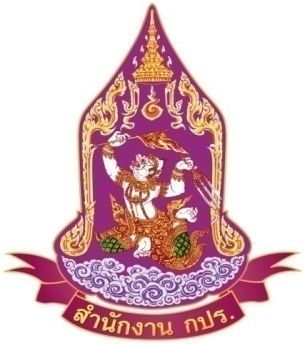    เลขที่ผู้สมัคร             ใบสมัครเข้ารับการฝึกอบรม    หลักสูตรพัฒนาองค์ความรู้ และเสริมสร้างเครือข่ายขับเคลื่อนการพัฒนา         ติดรูปถ่าย          ตามแนวพระราชดำริและปรัชญาของเศรษฐกิจพอเพียง รุ่นที่ 6             ขนาด 1 นิ้ว                      ระหว่างวันที่ 24 พ.ค. ถึง 15 ก.ค. 2560 (อบรมวันพฤหัส – เสาร์)               ณ ห้องประชุม สำนักงาน กปร. ถนนอรุณอมรินทร์ กรุงเทพมหานคร    ส่วนที่ 1 ประวัติส่วนตัวชื่อ-นามสกุล ………………………………………………………………………………………………………………………………..….วัน เดือน ปีเกิด .................................................... อายุ .......................... ปี ......................................................ระดับการศึกษาสูงสุด ....................................................... สาขาวิชา ................................................................สถาบัน ………………………............................................................................................................................…….ที่อยู่ บ้านเลขที่ .......... ถนน ............................ หมู่บ้าน ............................ แขวง/ตำบล .................................เขต/อำเภอ ....................................... จังหวัด ......................................... รหัสไปรษณีย์ ...................................หมายเลขโทรศัพท์(บ้าน) ................................................. โทรศัพท์มือถือ .........................................................โทรสาร ................................................... Email ..............................................................................................     ส่วนที่ 2 ประวัติการทำงาน    เริ่มรับราชการเมื่อวันที่ ......................................................... อายุงาน/ราชการ .................ปี ................. เดือน         ตำแหน่งหน้าที่ในปัจจุบัน ...................................................................... ระดับ ................................................    เมื่อวันที่ ....................................................................... ดำรงตำแหน่งปัจจุบัน  ................ ปี ................ เดือน สังกัด/หน่วยงาน …………………………………………………………………………………………………………………..…………….ที่อยู่ที่ทำงาน  เลขที่ ........................ อาคาร ................................... ถนน .........................................................- 2 –    ส่วนที่ 2 ประวัติการทำงาน (ต่อ)     แขวง/ตำบล ............................................................. เขต/อำเภอ .......................................................................     จังหวัด ………………………...............................………… รหัสไปรษณีย์ ..................................................................หมายเลขโทรศัพท์ ........................................................ โทรสาร .....................................................................    ส่วนที่ 3 ข้อมูลเพื่อใช้ในการเดินทางไปศึกษาดูงาน    ประเภทหนังสือ	□	หนังสือเดินทางราชการ	          □ หนังสือเดินทางบุคคลธรรมดา	            หมายเลขหนังสือเดินทาง (Passport No) ..................................................................................................... 
   วันหมดอายุ ..............................................   ชื่อ – สกุล ภาษาอังกฤษ (ตาม Passport) .....................................................................................................   Royal Orchid Plus No. ………………………………………………………………………………………………………………..   ส่วนที่ 4 ประสบการณ์/ความสนใจ    4.1 เคยผ่านการฟังบรรยาย/ฝึกอบรมในหัวข้อ/หลักสูตร เหล่านี้หรือไม่ (ตอบได้มากกว่า 1 ข้อ)	□	เศรษฐกิจพอเพียง	          □ ทฤษฎีใหม่	                     □      หลักการทรงงาน	            	□ การบริหารตามแนวพระราชดำริ	              □       อื่นๆ (ที่เกี่ยวข้องกับแนวพระราชดำริ) .................................................................................   4.2 ประสบการณ์ที่เกี่ยวข้องกับการสร้างเครือข่ายการพัฒนาตามแนวพระราชดำริ           	□	ไม่มี	□	มี (โปรดระบุ โครงการ/กิจกรรมและบทบาทของท่าน) ..............................................................                     ....................................................................................................................................................                     ....................................................................................................................................................                     ....................................................................................................................................................          4.3 เหตุผลที่ต้องการสมัครเข้าเรียนหลักสูตรนี้                     .................................................................................................................................................                     …………………………………………….........…………………………………………………………….............….                     .................................................................................................................................................- 3 –   ส่วนที่ 5 ประเด็น/หัวข้อ ที่คาดหวังว่าจะนำไปใช้ประโยชน์ ………………………………………………………………………………………………………………………………………………………………………………………………………………………………………...................................................................................………..….………………………………………………………………………………………………………………………………………………………………………………………………………………………………………………………………………………………………………………………….…..ข้าพเจ้ามีความประสงค์ขอสมัครเข้ารับการฝึกอบรมหลักสูตร “พัฒนาองค์ความรู้ และเสริมสร้างเครือข่ายขับเคลื่อนการพัฒนาตามแนวพระราชดำริและปรัชญาของเศรษฐกิจพอเพียง รุ่นที่ 6” และขอรับรองว่าข้าพเจ้าสามารถเข้ารับการฝึกอบรมได้ตลอดหลักสูตรและยินดีจะปฏิบัติตามเงื่อนไขที่กำหนดทุกประการ และขอรับรองว่าข้อมูลที่ระบุในเอกสารใบสมัครเป็นข้อมูลที่ถูกต้องและเป็นจริง                                                                   (ลงชื่อ) ........................................................... ผู้สมัคร                                                                              (...........................................................)                                                                      ตำแหน่ง ..............................................................                                                                  วันที่ ....................................................................     ส่วนที่ 6 การรับรองของผู้บังคับบัญชาระดับหัวหน้าส่วนราชการ/หน่วยงานภาครัฐ/เอกชน/องค์กรอื่น ๆ ข้าพเจ้า ................................................................. ตำแหน่ง ................................................................................ขอรับรองว่าข้อมูลที่ผู้สมัครให้ไว้ข้างต้นเป็นความจริง และอนุญาตให้ .................................................................ตำแหน่ง ........................................................... หน่วยงาน/บริษัท .......................................................................เข้ารับการฝึกอบรมหลักสูตรพัฒนาองค์ความรู้และเสริมสร้างเครือข่ายขับเคลื่อนการพัฒนาตามแนวพระราชดำริและปรัชญาของเศรษฐกิจพอเพียง (พพร.) รุ่นที่ 6 ตลอดระยะเวลาของหลักสูตรและปฏิบัติตามเงื่อนไขต่าง ๆ ตามที่กำหนดไว้ในหลักสูตร                                                            (ลงชื่อ) ........................................................... ผู้บังคับบัญชา                                                                     (...........................................................)                                                              ตำแหน่ง ............................................................                                                               วันที่ ............................................................